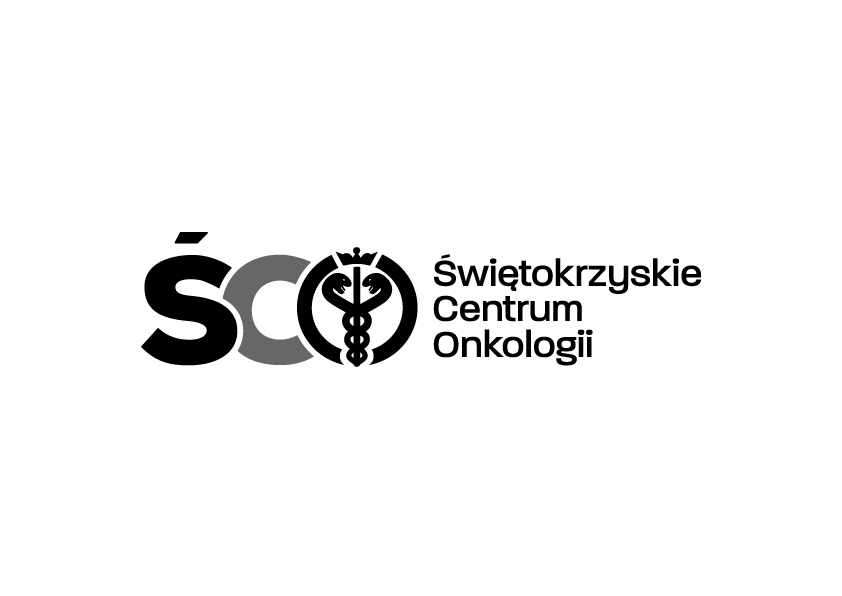 Adres: ul. Artwińskiego , 25-734 Kielce  Sekcja Zamówień Publicznychtel.: (0-41) 36-74-474/072  fax.: (0-41) 36-74071/48118.02.2021r.WSZYSCY  WYKONAWCYWYJAŚNIENIA DOTYCZĄCE SWZDot. AZP.2411.02.2021.MM: Zakup wraz z dostawą sprzętu komputerowego dla Świętokrzyskiego Centrum Onkologii w Kielcach.Na podstawie Art. 284 ust. 2 ustawy Prawo zamówień publicznych Zamawiający przekazuje treść zapytań dotyczących zapisów SWZ wraz z wyjaśnieniami.W przedmiotowym postępowaniu wpłynęły następujące pytania :Pytanie 1Z uwagi na wycofanie z produkcji komputera AIO HP 440 G6, zwracamy się z prośbą o dopuszczenie modelu nowszej generacji. W związku z tym:
Czy Zamawiający dopuści komputer AIO, który spełnia ilość portów, natomiast ma inne niż wymagane ich rozmieszczenie? 
Strona lewa:
1x Type-A SuperSpeed USB 10Gbps (USB 3.1 Gen 2)
1x Type-C® SuperSpeed USB 10Gbps
Strona prawa
1x Jack combo
Dół:
Czytnik kart SD 4.0
Tył:
2x Type-A SuperSpeed USB 10Gbps (USB 3.1 Gen 2)
1x RJ-45
1x DP
1x HDMI
1x Type-C® SuperSpeed USB 10Gbps 
2x Type-A SuperSpeed USB 5Gbps (USB 3.1 Gen 1) Odpowiedź: Zamawiający dopuszcza powyższe.Jednocześnie, Zamawiający na podstawie art. 284 ust. 3 ustawy Prawo zamówień publicznych  zmienia termin składania i otwarcia ofert.Zamawiający wyznacza nowy termin składania ofert na dzień 24.02.2021r. godz. 09:00, termin otwarcia ofert 24.02.2021r godz.10:00.W związku z powyższym na podstawie art. 286 ust. 1 ustawy Prawo zamówień publicznych, Zamawiający zmienia treść SWZ rozdział VI pkt. 1 i rozdział XII pkt. 1 i 3, oraz na podstawie art. 286 ust. 9 ustawy Prawo zamówień publicznych, Zamawiający  zmienia treść ogłoszenia o zamówieniu, które przyjmuje następujące brzmienie:Sekcja VIII 8.1.)- Termin składania ofert: 2021-02-24 09:00Sekcja VIII 8.3.)- Termin otwarcia ofert: 2021-02-24 10:00Sekcja VIII 8.4.)- Termin związania ofertą: do 2021-03-25Pozostałe zapisy SWZ pozostają bez zmian.Modyfikacja jest wiążąca dla wszystkich uczestników postępowania.                                                                                                                                           Z poważaniemKierownik Sekcji Zamówień Publicznych mgr Mariusz Klimczak